ГУБЕРНАТОР КУРСКОЙ ОБЛАСТИРАСПОРЯЖЕНИЕот 31.07.2020 №304-рг
г. КурскО внесении изменений в распоряжение Губернатора
Курской области от 10.03.2020 № 60-рг «О введении
режима повышенной готовности»Во изменение распоряжения Губернатора Курской области от№ 60-рг «О введении режима повышенной готовности»:Внести в распоряжение Губернатора Курской области от 10.03.2020№ 60-рг «О введении режима повышенной готовности» (в редакции
распоряжений Губернатора Курской области от 18.03.2020 № 68-рг, от№	73-рг,	от	24.03.2020 № 82-рг, от 25.03.2020	№	85-рг,	от№	95-рг,	от	29.03.2020 № 98-рг, от 30.03.2020	№	103-рг,	от№	111-рг,	от	05,04.2020 № 112-рг,	от 06.04.2020	№	116-рг,	от№	122-рг,	от	15.04.2020 № 135-рг,	от 17.04.2020	№	137-рг,	от№	140-рг,	от	21.04.2020 № 145-рг,	от 22.04.2020	№	151-рг,	от№	157-рг,	от	30.04.2020 № 162-рг,	от 30.04.2020	№>	163-рг,	от№	171-рг,	от	08.05.2020 № 175-рг,	от 12.05.2020	№	181-рг,	от№	184-рг,	от	18.05.2020 № 196-рг,	от 29.05.2020	№	212-рг,	от№	215-рг,	от	05.06.2020 № 221-рг,	от 08.06.2020	№	224-рг,	от№	232-рг,	от	19.06.2020 № 242-рг,	от 26.06.2020	№>	253-рг,	от№	268-рг,	от	10.07.2020 № 276-рг,	от 17.07.2020	№	282-рг,	от№ 287-рг, от 24.07.2020 № 292-рг, от 28.07.2020 № 295-рг)следующие изменения:в абзаце третьем пункта 4, подпункте 9.1 пункта 9, пунктах 14 и 15
слова «по 2 августа 2020 года» заменить словами «по 10 августа 2020
года»;подпункты 17.4 и 17.5 пункта 17 признать утратившими силу.Губернатор Курской обл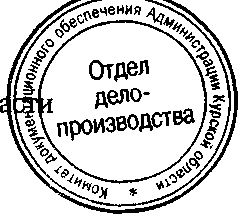 Р.В, Старовойт